Dodatek č. 2 ke Smlouvě o poskytování servisních a konzultačních služebÚčastníci smlouvyTRASK SOLUTIONS a.s.sídlem Milevská 2095/5, Krč, PSČ: 140 00 Praha 4, IČO: 62419641
zastoupená xxxxxxxxxxxxx
zapsaná v obchodním rejstříku vedeném Městským soudem v Praze sp. zn. B/16212(dále jen „Poskytovatel“)aRBP, zdravotní pojišťovnase sídlem Michálkovická 967/108, Slezská Ostrava, 710 00 Ostrava, IČO: 47673036zastoupená Ing. Antonínem Klimšou, MBA, výkonným ředitelemzapsaná v obchodním rejstříku vedeném Krajským soudem v Ostravě sp. zn. AXIV 554(dále jen „Zákazník“) (Poskytovatel a Zákazník společně též jako „Strany“ nebo „Smluvní strany“)uzavírají ke Smlouvě o poskytování servisních a konzultačních služeb tento Dodatek č. 2 (dále jen „dodatek“)Úvodní ustanoveníSmluvní strany shodně prohlašují, že dne 11.3.2020 uzavřely výše uvedenou Smlouvu o poskytování servisních a konzultačních služeb, ve znění dodatku č. 1 ke smlouvě o poskytování servisních a konzultačních služeb uzavřeného dne 16.2.2021 (dále jen „Smlouva“).Předmět dodatkuSmluvní strany se tímto dodatkem dohodly na následujících změnách Smlouvy, a to takto:článek 4 (i) Přílohy 2 se v celém rozsahu nahrazuje tímto novým úplným zněním:„ (i) ceny SW startovací licence v rozsahu dle Přílohy č. 5 této Smlouvy ve výši 196 000,-Kč bez DPH pro produkční prostředí pro případ SW startovací licence (Licence na vytěžení 20 000 dokladů). Pokud Zákazník určí dle článku 11.1 Smlouvy jiný počet dokladů (Licence na vytěžení) pro SW, bude cena SW startovací licence odpovídat počtu dokladů dle tabulky Produkční prostředí Přílohy č. 5 této Smlouvy. Cena je splatná ke dni předání Díla ve smyslu čl. 5.2. a 5.4. Smlouvy o Dílo a dále každý následující rok;“v odst. 11.1 čl. 11 Smlouvy nazvaného „Ukončení Smlouvy“ se ruší následující text:„Tato Smlouva se uzavírá na bodu určitou v trvání 1 roku, kdy tato doba trvání Smlouvy se automaticky prodlužuje o další rok, pokud kterákoli ze stran neoznámí nejméně 3 měsíce před uplynutím sjednané (i prodloužené) doby trvání této Smlouvy druhé straně, že si nepřeje prodloužení doby trvání Smlouvy.“a nahrazuje se tímto novým textem:„Tato Smlouva se uzavírá na bodu určitou v trvání 1 roku, kdy tato doba trvání Smlouvy se automaticky prodlužuje o další rok, pokud kterákoli ze stran neoznámí nejméně 3 měsíce před uplynutím sjednané (i prodloužené) doby trvání této Smlouvy druhé straně, že si nepřeje prodloužení doby trvání Smlouvy. Zákazník zároveň nejméně 2 měsíce před uplynutím sjednané (i prodloužené) doby trvání této Smlouvy určí počet dokladů SW startovací licence dle možností v tabulce Produkční prostředí Přílohy č. 5 Smlouvy pro následující Licenční období. Pokud takto neurčí ve stanovené lhůtě počet dokladů pro následující Licenční období, použije se stejný počet dokladů, jako v předcházejícím období.“Tabulka v čl. 1 nazvaného „Produkční prostředí“ Přílohy č. 5 Smlouvy se v celém rozsahu nahrazuje tímto novým úplným zněním:* objem Licence, tedy maximální počet vytěžených dokladů, si Zákazník vždy určuje pro dané období 1 roku předem dle článku 11.1 Smlouvy** maximální počet vytěžených dokladů - 20 000 nebo 40 000 vytěžených dokladů*** maximální počet vytěžených dokladů - 20 000, 40 000 nebo 50 000 vytěžených dokladůodst. 3.2 čl. 3 nazvaného „Pro výpočet ceny za rozdíl se postupuje následovně:“ Přílohy č. 5 Smlouvy se v celém rozsahu nahrazuje tímto novým úplným zněním:„Od počtu celkově vytěžených dokladů je odečten počet vytěžených dokladů uvedený v SW startovací licenci, což je 20 000 / 40 000 / 50 000 vytěžených dokladů dle zaslané objednávky na předchozí období Poskytovateli, a takto vzniklý rozdíl je vynásoben částkou odpovídající cenové hladině – ceně 1 vytěženého dokladu nad 20 000 / 40 000 / 50 000 vytěžených dokladů dle tabulky výše, tzv. cena za rozdíl.“.Strany se dále dohodly, že: Poskytovatel poskytne Zákazníkovi ke dni 1.8.2021 nevýhradní, časově neomezenou licenci k ZenID Web SDK pro území České republiky. Popis ZenID WebSDK je Přílohou č. 1 tohoto Dodatku.Poskytovatel poskytne Zákazníkovi Maintenance ZenID WebSDK pro první rok zdarma a následně po dobu co bude hradit roční poplatek ve výši 50.000,00 Kč za Maintenance ZenID  Web SDK dle článku 2.2.4 tohoto Dodatku. Poskytování Maintenance ZenID Web SDK je zahájeno dnem 1.8. 2021 k ZenID Web SDK dle článku 2.2.1 tohoto Dodatku.Zákazník uhradí Poskytovateli za poskytnutí licence dle článku 2.2.1 tohoto Dodatku částku 75.000,00 Kč bez DPH na základě faktury vystavené ZhotovitelemZákazník uhradí Poskytovateli roční cenu Maintenance ZenID WebSDK na základě faktury vystavené Poskytovatelem 2 měsíce před vypršením Maintenance ZenID Web SDK pro daný rok. V případě, že by Zákazník neměl zájem o Maintenance Web SDK pro další rok, je povinen zrušení Maintenance Web SDK Poskytovateli sdělit nejpozději 3 měsíce před vypršením Maintenance ZenID Web SDK pro daný rok.Strany shodně prohlašují, že pro Licenční období počínající dnem 1.6.2021 dohodly úpravu SW startovací licence na počet dokladů 40 000. Vzhledem k tomu, že Zákazník uhradil dle stávající smlouvy před uzavřením tohoto Dodatku cenu 196.000,00 Kč za SW startovací licence na počet dokladů 20 000, uhradí rozdíl ve výši 136.000,00 Kč odpovídající rozdílu ceny mezi SW startovací licencí na počet dokladů 20 000 a 40 000 dokladů na základě faktury vystavené Poskytovatelem Závěrečná ustanoveníOstatní ustanovení Smlouvy nedotčená tímto dodatkem zůstávají beze změny.Tento dodatek je vyhotoven ve dvou stejnopisech, z nichž každá Smluvní strana obdrží po jeho podpisu po jednom stejnopise.Tento dodatek nabývá platnosti a účinnosti dnem jeho podpisu oběma Smluvními stranami.Smluvní strany prohlašují, že se důkladně seznámily s celým textem tohoto dodatku a nemají vůči němu žádných výhrad a že dodatek vyjadřuje skutečnou, svobodnou a vážně míněnou vůli Smluvních stran a na důkaz tohoto připojují níže své podpisy.Příloha č. 1Digital SDKZenID SDK je sada JavaScriptových knihoven (dále jen JS), která může být integrována do webových stránek (včetně responzivních webů pro mobilní zařízení) nebo mobilní aplikace. Pro tento účel poskytujeme WebSDK i mobilní SDK pro Android a iOS.Popis funkcionalit:kontrola/inicializace web kamery nebo kamery mobilního zařízení klienta (WebSDK, MobileSDK)ovládání světla (blesku) kamery mobilního zařízení klienta a zapnutí/vypnutí (pouze MobileSDK)provedení klienta celým procesem za účelem pořízení dostatečně kvalitní fotografie dokumentu (WebSDK, MobileSDK)poskytnutí identifikace dokumentu v reálném čase a zároveň zobrazení instrukcí a zpětné vazby pro úspěšné vyfocení (WebSDK, MobileSDK)poskytnutí průvodce "liveness" kontrolou (zaměření obličeje a následné instrukce – pohled do kamery, otočení hlavou, úsměv) (pouze MobileSDK) a poté samotný upload selfie (WebSDK, MobileSDK)plně customizovatelná integrovaná podpora vizualizací a zpětné vazby s instrukcemi a možnost vykreslit jakékoliv HTML přes feed z kamery (WebSDK, MobileSDK)kontroly a validátory zpětné vazby: odlesky, tmavost, rozmazání způsobené zaostřením kamery, rozmazání způsobené pohybem, stabilita, zarovnání dokladu, vzdálenost od okraje, vzdálenost od kamery (WebSDK, MobileSDK)jednoduchá implementovatelnost do webové stránky nebo mobilní aplikace (WebSDK, MobileSDK)bezpečnost: SDK je plně soběstačné a nevyžaduje komunikaci přes internet. Internetové dotazy jsou pod kontrolou vlastníka webu (WebSDK, MobileSDK)podporované doklady: všechny aktuálně platné verze CZ a SK dokladů (OP, ŘP, Pas) (WebSDK, MobileSDK)ZenID Web SDKkonfigurace web SDK pro následující prohlížeče: PC:IE verze 11.0.10240.16384 a výše(zde bude SDK zajišťovat pouze základní podporu, tj. napojení na web kameru a možnost „kliknutí“ pro vyfocení osobního dokladu)Edge verze 44.18362 na jádru EdgeHTML(netestováno)Edge verze 79.0.309 a výše na jádru Chromium 80 a 81 - BlinkChrome verze 57 a výše Firefox verze 52 a výše Opera verze 44 a výšeMac: Safari verze 10.13 High Sierra a výše(plně podporujeme Safari od verze 11, která je dostupná i pro MacOS 10.13. V této verzi by byla zajištěna pouze základní podpora, tj. napojení na web kameru a možnost „kliknutí pro vyfocení osobního dokladu)Safari verze 11 a výše  Chrome verze 57 a výšeFirefox verze 52 a výšeAndroid: Chrome verze 57 a výšeiOS: Safari verze 11 a výšeDiagram komponent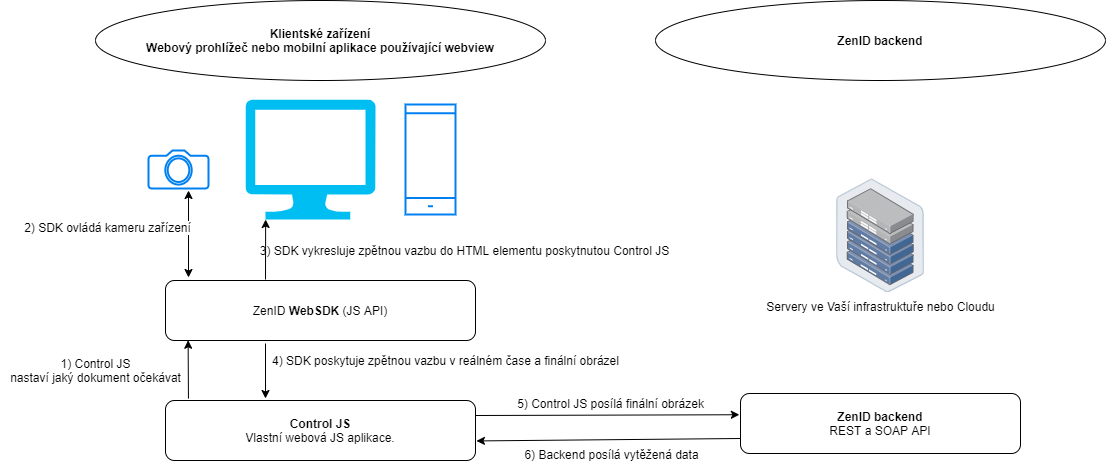 KomponentyZIP archiv obsahuje:ZenidWebSDK složka – zde se nachází samotné Web SDK pro přidání na Vaši webovou stránkudemo.js a index.html - demo Control JS aplikace, která by měla být kompletně nahrazena Vaším kódemconfig.js – konfigurace pro demo Control JS aplikacijquerymobile složka – knihovna používaná demo Control JS aplikacíZenID Android & iOS SDKAndroid SDKZenID Android SDK je sada knihoven, resp. kombinace dvou modulů, z nichž první je základní modul pro off-line zpracování a zprocesování obrázku a druhý je modulem zajišťujícím API integraci do BE ZenID.Android SDK poskytuje následující funkcionality:kontrola/inicializace kamery mobilního zařízení klientaprovedení klienta celým procesem za účelem pořízení dostatečně kvalitní fotografie dokumentuposkytnutí identifikace dokumentu v reálném čase a zároveň zobrazení instrukcí a zpětné vazby pro úspěšné vyfoceníposkytnutí průvodce "liveness" kontrolou (zaměření obličeje a následné instrukce – pohled do kamery, otočení hlavou, úsměv) a poté samotný upload selfieplně customizovatelná vestavěná podpora vizualizací a zpětné vazby s instrukcemi a možnost vykreslit jakékoliv HTML přes feed z kamerykontroly a validátory zpětné vazby: odlesky, tmavost, rozmazání způsobené zaostřením kamery, rozmazání způsobené pohybem, stabilita, zarovnání dokladu, vzdálenost od okraje, vzdálenost od kamerypodporované verze OS: Android 5.1 včetně a vyššíMaintenance ZenID Web SDKMaintenance ZenID Web SDK v sobě zahrnuje:nové verze ZenID Web SDKdodávka patchů pro opravy chyb či úpravy ZenID Web SDKvývoj ZenID Web SDK v návaznosti na nové typy osobních dokladů v rozsahu zakoupené (platné) licencePoložka / cenová hladina za 1 rokČástka v Kč bez DPHSW startovací licence (Licence na vytěžení 20.000 dokladů) *196.000,00SW startovací licence (Licence na vytěžení 40.000 dokladů) *332.000,00SW startovací licence (Licence na vytěžení 50.000 dokladů) *385.000,00Cenová hladina do 50.000 celkově vytěžených dokladů – cena za 1 vytěžený doklad nad maximální počet vytěžených dokladů dle zaslané objednávky na přechozí období **16,10Cenová hladina do 75.000 celkově vytěžených dokladů – cena za 1 vytěžený doklad nad maximální počet vytěžených dokladů dle zaslané objednávky na přechozí období ***14,00Cenová hladina do 100.000 celkově vytěžených dokladů – cena za 1 vytěžený doklad nad maximální počet vytěžených dokladů dle zaslané objednávky na přechozí období ***9,90Cenová hladina do 150.000 celkově vytěžených dokladů – cena za 1 vytěžený doklad nad maximální počet vytěžených dokladů dle zaslané objednávky na přechozí období ***9,50Cenová hladina do 250.000 celkově vytěžených dokladů – cena za 1 vytěžený doklad nad maximální počet vytěžených dokladů dle zaslané objednávky na přechozí období ***7,00Cenová hladina do 500.000 celkově vytěžených dokladů – cena za 1 vytěžený doklad nad maximální počet vytěžených dokladů dle zaslané objednávky na přechozí období ***3,90V Praze, dne V Ostravě, dne TRASK SOLUTIONS a.s.xxxxxxxxxxxxxxxxxxxxxxxxRBP, zdravotní pojišťovnaIng. Antonín Klimša, MBAvýkonný ředitel